О внесении изменений в постановление администрации Челкасинского сельского поселения Урмарского района №2 от 26.01.2022 года «О Плане мероприятий по противодействию коррупции в администрации Челкасинского сельского поселения Урмарского района Чувашской республики на 2022 год»  	В целях приведения нормативного правового акта администрации Челкасинского сельского поселения Урмарского района Чувашской Республики в соответствие                         с действующим законодательством Российской Федерации администрация Челкасинского сельского поселения Урмарского района Чувашской республики  п о с т а н о в л я е т:1.  Внести в  постановление администрации Челкасинского сельского поселения Урмарского района №2 от 26.01.2022 года «О Плане мероприятий по противодействию коррупции в администрации Челкасинского сельского поселения Урмарского района Чувашской Республики на 2022 год» следующие изменения:1.1. «подпункт 5 пункта 6 изложить в следующей редакции:«5. Рассмотрение не реже одного раза в квартал вопросов правоприменительной практики по результатам вступивших в законную силу решений судов, арбитражных судов о признании недействительными ненормативных правовых актов, незаконными решений и действий (бездействия) указанных органов, организаций и их должностных лиц в целях выработки и принятия мер по предупреждению и устранению причин выявленных нарушений.»Глава Челкасинского сельского поселенияУрмарского района Чувашской республики					       Г.В. УсковЧУВАШСКАЯ РЕСПУБЛИКАУРМАРСКИЙ РАЙОН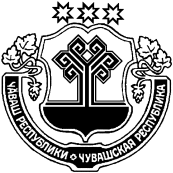 ЧАВАШ  РЕСПУБЛИКИВАРМАР РАЙОНĚАДМИНИСТРАЦИЯЧЕЛКАСИНСКОГО СЕЛЬСКОГО ПОСЕЛЕНИЯПОСТАНОВЛЕНИЕ                   21.03.2022   №20             село ЧелкасыЧУЛКАС ЯЛ ПОСЕЛЕНИЙĚНАДМИНИСТРАЦИЙĚЙЫШĂНУ 21.03.2022  20№Чулкас ялě